T.C.Didim KaymakamlığıYazı İşleri MüdürlüğüSayı  :156								Konu :Basın BülteniBASIN BÜLTENİ 20/11/2019 günü çalınan motosiklet ile ilgili yapılan çalışmalar neticesinde hırsızlık olayını gerçekleştirdiği tespit edilen H.A. isimli şahıs çalmış olduğu motosiklet ile birlikte suçüstü yakalanmış, ayrıca şahsın diğer İlçelerde de hırsızlık olaylarına karıştığından arandığı tespit edilmiştir. H.A. isimli şahıs gözaltına alınarak yapılan işlemlerinin ardından sevk edildiği adli mercilerce tutuklanmıştır.Kamuoyuna duyurulur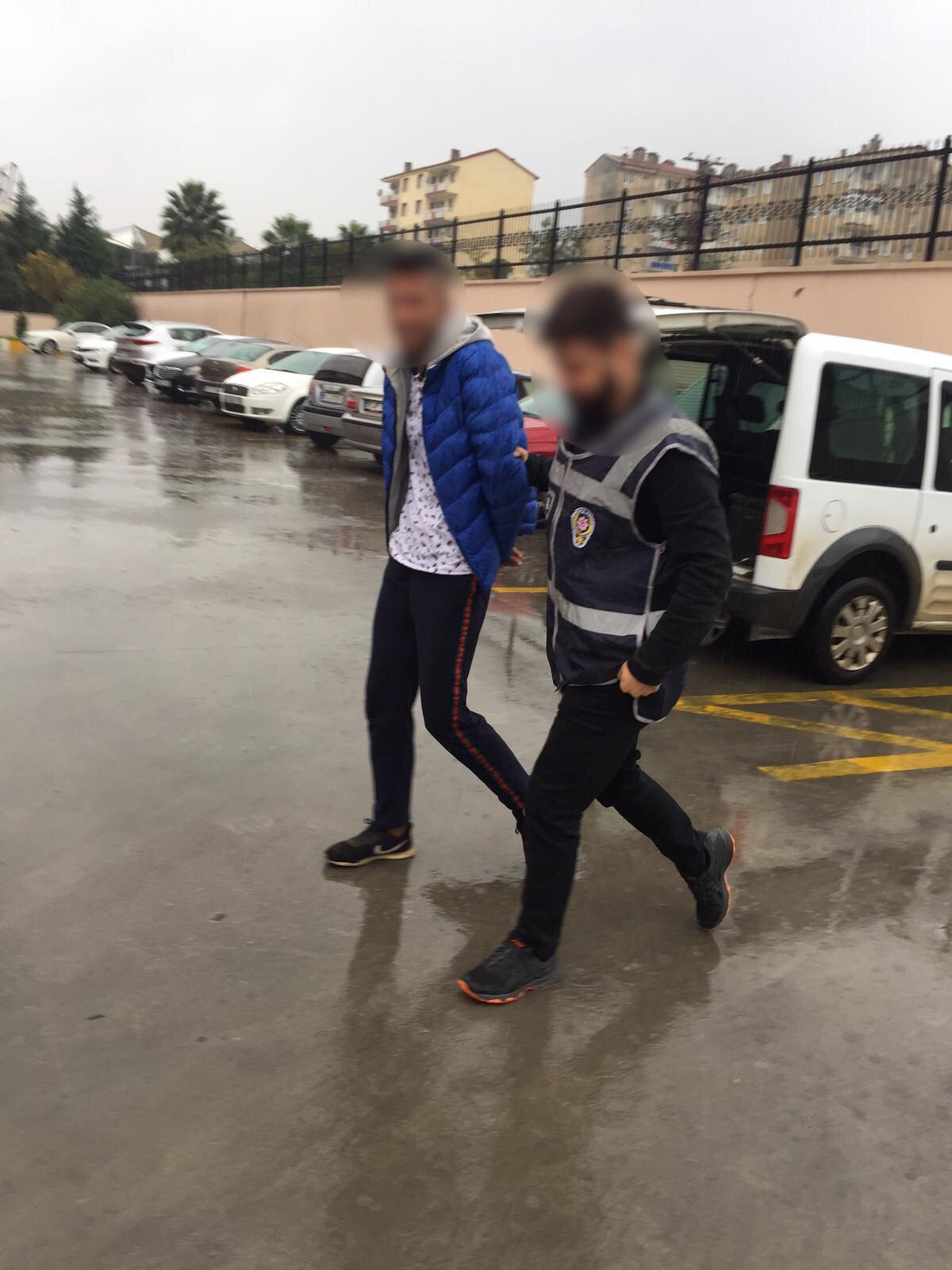 